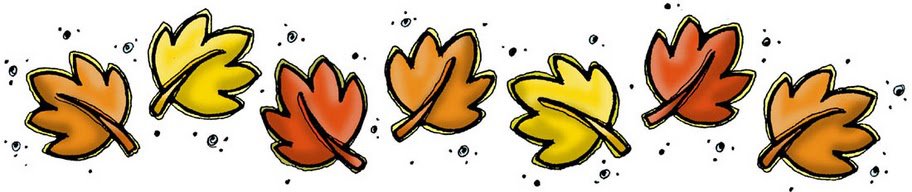 CANCIÓN  DE  OTOÑOLAS HOJAS DEL ÁRBOL CAYERON AL SUELO,1, 2, 3, 4.DESPUÉS VINO EL VIENTO Y SE LAS LLEVÓ,FUU, FUU, FUU, FUU.EL BUEN BARRENDERO BARRÍA LA CALLE,RAS, RAS, RAS, RASY EL SUELO DEL PARQUE MUY LIMPIO QUEDÓ,BIEN, BIEN, BIEN, BIEN.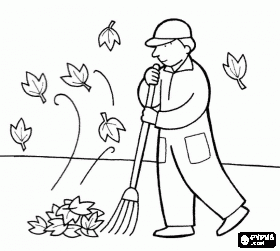 